1.1. Описание услуги1.1. Описание услуги1.1. Описание услуги1.1. Описание услуги1.1. Описание услуги1.1. Описание услуги1.1. Описание услугиВ рамках ИТ-услуги осуществляется комплекс мероприятий, позволяющий обеспечить в объеме реализованных бизнес-процессов информационное наполнение интернет/интранет ресурсов в установленной период доступности, а также своевременную поддержку пользователей данных ресурсовВ рамках ИТ-услуги осуществляется комплекс мероприятий, позволяющий обеспечить в объеме реализованных бизнес-процессов информационное наполнение интернет/интранет ресурсов в установленной период доступности, а также своевременную поддержку пользователей данных ресурсовВ рамках ИТ-услуги осуществляется комплекс мероприятий, позволяющий обеспечить в объеме реализованных бизнес-процессов информационное наполнение интернет/интранет ресурсов в установленной период доступности, а также своевременную поддержку пользователей данных ресурсовВ рамках ИТ-услуги осуществляется комплекс мероприятий, позволяющий обеспечить в объеме реализованных бизнес-процессов информационное наполнение интернет/интранет ресурсов в установленной период доступности, а также своевременную поддержку пользователей данных ресурсовВ рамках ИТ-услуги осуществляется комплекс мероприятий, позволяющий обеспечить в объеме реализованных бизнес-процессов информационное наполнение интернет/интранет ресурсов в установленной период доступности, а также своевременную поддержку пользователей данных ресурсовВ рамках ИТ-услуги осуществляется комплекс мероприятий, позволяющий обеспечить в объеме реализованных бизнес-процессов информационное наполнение интернет/интранет ресурсов в установленной период доступности, а также своевременную поддержку пользователей данных ресурсовВ рамках ИТ-услуги осуществляется комплекс мероприятий, позволяющий обеспечить в объеме реализованных бизнес-процессов информационное наполнение интернет/интранет ресурсов в установленной период доступности, а также своевременную поддержку пользователей данных ресурсов1.2. Способ подключения к ИТ-системе (если необходимо и в зависимости от технической возможности организации)1.2. Способ подключения к ИТ-системе (если необходимо и в зависимости от технической возможности организации)1.2. Способ подключения к ИТ-системе (если необходимо и в зависимости от технической возможности организации)1.2. Способ подключения к ИТ-системе (если необходимо и в зависимости от технической возможности организации)1.2. Способ подключения к ИТ-системе (если необходимо и в зависимости от технической возможности организации)1.2. Способ подключения к ИТ-системе (если необходимо и в зависимости от технической возможности организации)1.2. Способ подключения к ИТ-системе (если необходимо и в зависимости от технической возможности организации)	Ярлык на Портале терминальных приложений	Прямая ссылка на Web-ресурс из КСПД	Прямая ссылка на Web-ресурс из интернет (требуется СКЗИ на АРМ / не требуется)	«Толстый клиент» на АРМ пользователя (требуется СКЗИ на АРМ / не требуется)	Другой способ ________________________________________________	Ярлык на Портале терминальных приложений	Прямая ссылка на Web-ресурс из КСПД	Прямая ссылка на Web-ресурс из интернет (требуется СКЗИ на АРМ / не требуется)	«Толстый клиент» на АРМ пользователя (требуется СКЗИ на АРМ / не требуется)	Другой способ ________________________________________________	Ярлык на Портале терминальных приложений	Прямая ссылка на Web-ресурс из КСПД	Прямая ссылка на Web-ресурс из интернет (требуется СКЗИ на АРМ / не требуется)	«Толстый клиент» на АРМ пользователя (требуется СКЗИ на АРМ / не требуется)	Другой способ ________________________________________________	Ярлык на Портале терминальных приложений	Прямая ссылка на Web-ресурс из КСПД	Прямая ссылка на Web-ресурс из интернет (требуется СКЗИ на АРМ / не требуется)	«Толстый клиент» на АРМ пользователя (требуется СКЗИ на АРМ / не требуется)	Другой способ ________________________________________________	Ярлык на Портале терминальных приложений	Прямая ссылка на Web-ресурс из КСПД	Прямая ссылка на Web-ресурс из интернет (требуется СКЗИ на АРМ / не требуется)	«Толстый клиент» на АРМ пользователя (требуется СКЗИ на АРМ / не требуется)	Другой способ ________________________________________________	Ярлык на Портале терминальных приложений	Прямая ссылка на Web-ресурс из КСПД	Прямая ссылка на Web-ресурс из интернет (требуется СКЗИ на АРМ / не требуется)	«Толстый клиент» на АРМ пользователя (требуется СКЗИ на АРМ / не требуется)	Другой способ ________________________________________________	Ярлык на Портале терминальных приложений	Прямая ссылка на Web-ресурс из КСПД	Прямая ссылка на Web-ресурс из интернет (требуется СКЗИ на АРМ / не требуется)	«Толстый клиент» на АРМ пользователя (требуется СКЗИ на АРМ / не требуется)	Другой способ ________________________________________________1.3. Группа корпоративных бизнес-процессов / сценариев, поддерживаемых в рамках услуги   1.3. Группа корпоративных бизнес-процессов / сценариев, поддерживаемых в рамках услуги   1.3. Группа корпоративных бизнес-процессов / сценариев, поддерживаемых в рамках услуги   1.3. Группа корпоративных бизнес-процессов / сценариев, поддерживаемых в рамках услуги   1.3. Группа корпоративных бизнес-процессов / сценариев, поддерживаемых в рамках услуги   1.3. Группа корпоративных бизнес-процессов / сценариев, поддерживаемых в рамках услуги   1.3. Группа корпоративных бизнес-процессов / сценариев, поддерживаемых в рамках услуги   - Запрос на размещение анонсов- Запрос на размещение материалов СМИ о компании- Отбор к размещению новостей и материалов СМИ- Запрос на публикацию объявлений, создание новых подразделов, фотогалерей- Запрос на редактирование, дополнение, удаление текстов существующих разделов- Запрос на размещение новостей- Запрос на создание и размещение баннеров- Запрос на подготовку отчетов по операциям с контентом- Запрос на подготовку отчетов по статистике посещаемости- Запрос на подготовку отчетов по нахождению в выдаче Яндекса по ключевым запросам- Запрос на размещение видеоблогов- Запрос на раскрытие информации (в том числе частично с анонсированием в ленте Интерфакса)- Запрос на консультирование редакторов предприятий по вопросам размещения контента- Запрос на создание новых подразделов со стандартным функционалом- Контроль и мониторинг целостности и корректности материалов, ссылок и статей- Исполнение политик и стандартов информационной безопасности при выполнении работ по услуге.- Запрос на размещение анонсов- Запрос на размещение материалов СМИ о компании- Отбор к размещению новостей и материалов СМИ- Запрос на публикацию объявлений, создание новых подразделов, фотогалерей- Запрос на редактирование, дополнение, удаление текстов существующих разделов- Запрос на размещение новостей- Запрос на создание и размещение баннеров- Запрос на подготовку отчетов по операциям с контентом- Запрос на подготовку отчетов по статистике посещаемости- Запрос на подготовку отчетов по нахождению в выдаче Яндекса по ключевым запросам- Запрос на размещение видеоблогов- Запрос на раскрытие информации (в том числе частично с анонсированием в ленте Интерфакса)- Запрос на консультирование редакторов предприятий по вопросам размещения контента- Запрос на создание новых подразделов со стандартным функционалом- Контроль и мониторинг целостности и корректности материалов, ссылок и статей- Исполнение политик и стандартов информационной безопасности при выполнении работ по услуге.- Запрос на размещение анонсов- Запрос на размещение материалов СМИ о компании- Отбор к размещению новостей и материалов СМИ- Запрос на публикацию объявлений, создание новых подразделов, фотогалерей- Запрос на редактирование, дополнение, удаление текстов существующих разделов- Запрос на размещение новостей- Запрос на создание и размещение баннеров- Запрос на подготовку отчетов по операциям с контентом- Запрос на подготовку отчетов по статистике посещаемости- Запрос на подготовку отчетов по нахождению в выдаче Яндекса по ключевым запросам- Запрос на размещение видеоблогов- Запрос на раскрытие информации (в том числе частично с анонсированием в ленте Интерфакса)- Запрос на консультирование редакторов предприятий по вопросам размещения контента- Запрос на создание новых подразделов со стандартным функционалом- Контроль и мониторинг целостности и корректности материалов, ссылок и статей- Исполнение политик и стандартов информационной безопасности при выполнении работ по услуге.- Запрос на размещение анонсов- Запрос на размещение материалов СМИ о компании- Отбор к размещению новостей и материалов СМИ- Запрос на публикацию объявлений, создание новых подразделов, фотогалерей- Запрос на редактирование, дополнение, удаление текстов существующих разделов- Запрос на размещение новостей- Запрос на создание и размещение баннеров- Запрос на подготовку отчетов по операциям с контентом- Запрос на подготовку отчетов по статистике посещаемости- Запрос на подготовку отчетов по нахождению в выдаче Яндекса по ключевым запросам- Запрос на размещение видеоблогов- Запрос на раскрытие информации (в том числе частично с анонсированием в ленте Интерфакса)- Запрос на консультирование редакторов предприятий по вопросам размещения контента- Запрос на создание новых подразделов со стандартным функционалом- Контроль и мониторинг целостности и корректности материалов, ссылок и статей- Исполнение политик и стандартов информационной безопасности при выполнении работ по услуге.- Запрос на размещение анонсов- Запрос на размещение материалов СМИ о компании- Отбор к размещению новостей и материалов СМИ- Запрос на публикацию объявлений, создание новых подразделов, фотогалерей- Запрос на редактирование, дополнение, удаление текстов существующих разделов- Запрос на размещение новостей- Запрос на создание и размещение баннеров- Запрос на подготовку отчетов по операциям с контентом- Запрос на подготовку отчетов по статистике посещаемости- Запрос на подготовку отчетов по нахождению в выдаче Яндекса по ключевым запросам- Запрос на размещение видеоблогов- Запрос на раскрытие информации (в том числе частично с анонсированием в ленте Интерфакса)- Запрос на консультирование редакторов предприятий по вопросам размещения контента- Запрос на создание новых подразделов со стандартным функционалом- Контроль и мониторинг целостности и корректности материалов, ссылок и статей- Исполнение политик и стандартов информационной безопасности при выполнении работ по услуге.- Запрос на размещение анонсов- Запрос на размещение материалов СМИ о компании- Отбор к размещению новостей и материалов СМИ- Запрос на публикацию объявлений, создание новых подразделов, фотогалерей- Запрос на редактирование, дополнение, удаление текстов существующих разделов- Запрос на размещение новостей- Запрос на создание и размещение баннеров- Запрос на подготовку отчетов по операциям с контентом- Запрос на подготовку отчетов по статистике посещаемости- Запрос на подготовку отчетов по нахождению в выдаче Яндекса по ключевым запросам- Запрос на размещение видеоблогов- Запрос на раскрытие информации (в том числе частично с анонсированием в ленте Интерфакса)- Запрос на консультирование редакторов предприятий по вопросам размещения контента- Запрос на создание новых подразделов со стандартным функционалом- Контроль и мониторинг целостности и корректности материалов, ссылок и статей- Исполнение политик и стандартов информационной безопасности при выполнении работ по услуге.- Запрос на размещение анонсов- Запрос на размещение материалов СМИ о компании- Отбор к размещению новостей и материалов СМИ- Запрос на публикацию объявлений, создание новых подразделов, фотогалерей- Запрос на редактирование, дополнение, удаление текстов существующих разделов- Запрос на размещение новостей- Запрос на создание и размещение баннеров- Запрос на подготовку отчетов по операциям с контентом- Запрос на подготовку отчетов по статистике посещаемости- Запрос на подготовку отчетов по нахождению в выдаче Яндекса по ключевым запросам- Запрос на размещение видеоблогов- Запрос на раскрытие информации (в том числе частично с анонсированием в ленте Интерфакса)- Запрос на консультирование редакторов предприятий по вопросам размещения контента- Запрос на создание новых подразделов со стандартным функционалом- Контроль и мониторинг целостности и корректности материалов, ссылок и статей- Исполнение политик и стандартов информационной безопасности при выполнении работ по услуге.1.4. Интеграция с корпоративными ИТ-системами1.4. Интеграция с корпоративными ИТ-системами1.4. Интеграция с корпоративными ИТ-системами1.4. Интеграция с корпоративными ИТ-системами1.4. Интеграция с корпоративными ИТ-системами1.4. Интеграция с корпоративными ИТ-системами1.4. Интеграция с корпоративными ИТ-системамиИТ-системаГруппа процессовГруппа процессовГруппа процессовГруппа процессовГруппа процессов Для данной услуги не применяется Для данной услуги не применяется Для данной услуги не применяется Для данной услуги не применяется Для данной услуги не применяется1.5. Интеграция с внешними ИТ-системами1.5. Интеграция с внешними ИТ-системами1.5. Интеграция с внешними ИТ-системами1.5. Интеграция с внешними ИТ-системами1.5. Интеграция с внешними ИТ-системами1.5. Интеграция с внешними ИТ-системами1.5. Интеграция с внешними ИТ-системамиИТ-системаГруппа процессовГруппа процессовГруппа процессовГруппа процессовГруппа процессов Для данной услуги не применяется Для данной услуги не применяется Для данной услуги не применяется Для данной услуги не применяется Для данной услуги не применяется1.6. Состав услуги1.6. Состав услуги1.6. Состав услуги1.6. Состав услуги1.6. Состав услуги1.6. Состав услуги1.6. Состав услугиЦентр поддержки пользователей - Прием, обработка, регистрация и маршрутизация поступающих обращений от пользователей;
- Консультации в части подключения и авторизации в системе; - Прием, обработка, регистрация и маршрутизация поступающих обращений от пользователей;
- Консультации в части подключения и авторизации в системе; - Прием, обработка, регистрация и маршрутизация поступающих обращений от пользователей;
- Консультации в части подключения и авторизации в системе; - Прием, обработка, регистрация и маршрутизация поступающих обращений от пользователей;
- Консультации в части подключения и авторизации в системе; - Прием, обработка, регистрация и маршрутизация поступающих обращений от пользователей;
- Консультации в части подключения и авторизации в системе;Функциональная поддержка- Размещение анонсов;- Размещение материалов СМИ о компании;- Отбор к размещению новостей и материалов СМИ;- Публикация объявлений, создание новых подразделов, фотогалерей;- Редактирование, дополнение, удаление текстов существующих разделов;- Размещение новостей- Создание и размещение баннеров;- Подготовка отчетов по операциям с контентом;- Подготовка отчетов по статистике посещаемости;- Консультирования редакторов предприятий по вопросам размещения контента;- Создание новых подразделов со стандартным функционалом;- Контроль и мониторинг целостности и корректности материалов, ссылок и статей.- Исполнение политик и стандартов информационной безопасности при выполнении работ по услуге.- Размещение анонсов;- Размещение материалов СМИ о компании;- Отбор к размещению новостей и материалов СМИ;- Публикация объявлений, создание новых подразделов, фотогалерей;- Редактирование, дополнение, удаление текстов существующих разделов;- Размещение новостей- Создание и размещение баннеров;- Подготовка отчетов по операциям с контентом;- Подготовка отчетов по статистике посещаемости;- Консультирования редакторов предприятий по вопросам размещения контента;- Создание новых подразделов со стандартным функционалом;- Контроль и мониторинг целостности и корректности материалов, ссылок и статей.- Исполнение политик и стандартов информационной безопасности при выполнении работ по услуге.- Размещение анонсов;- Размещение материалов СМИ о компании;- Отбор к размещению новостей и материалов СМИ;- Публикация объявлений, создание новых подразделов, фотогалерей;- Редактирование, дополнение, удаление текстов существующих разделов;- Размещение новостей- Создание и размещение баннеров;- Подготовка отчетов по операциям с контентом;- Подготовка отчетов по статистике посещаемости;- Консультирования редакторов предприятий по вопросам размещения контента;- Создание новых подразделов со стандартным функционалом;- Контроль и мониторинг целостности и корректности материалов, ссылок и статей.- Исполнение политик и стандартов информационной безопасности при выполнении работ по услуге.- Размещение анонсов;- Размещение материалов СМИ о компании;- Отбор к размещению новостей и материалов СМИ;- Публикация объявлений, создание новых подразделов, фотогалерей;- Редактирование, дополнение, удаление текстов существующих разделов;- Размещение новостей- Создание и размещение баннеров;- Подготовка отчетов по операциям с контентом;- Подготовка отчетов по статистике посещаемости;- Консультирования редакторов предприятий по вопросам размещения контента;- Создание новых подразделов со стандартным функционалом;- Контроль и мониторинг целостности и корректности материалов, ссылок и статей.- Исполнение политик и стандартов информационной безопасности при выполнении работ по услуге.- Размещение анонсов;- Размещение материалов СМИ о компании;- Отбор к размещению новостей и материалов СМИ;- Публикация объявлений, создание новых подразделов, фотогалерей;- Редактирование, дополнение, удаление текстов существующих разделов;- Размещение новостей- Создание и размещение баннеров;- Подготовка отчетов по операциям с контентом;- Подготовка отчетов по статистике посещаемости;- Консультирования редакторов предприятий по вопросам размещения контента;- Создание новых подразделов со стандартным функционалом;- Контроль и мониторинг целостности и корректности материалов, ссылок и статей.- Исполнение политик и стандартов информационной безопасности при выполнении работ по услуге.Поддержка интеграционных процессовДля данной услуги не применяетсяДля данной услуги не применяетсяДля данной услуги не применяетсяДля данной услуги не применяетсяДля данной услуги не применяетсяИТ-инфраструктураДля данной услуги не применяетсяДля данной услуги не применяетсяДля данной услуги не применяетсяДля данной услуги не применяетсяДля данной услуги не применяетсяМодификация ИТ-системыРазвитие и модификация ИТ-системы в части реализации нового функционала в рамках настоящей услуги не осуществляетсяРазвитие и модификация ИТ-системы в части реализации нового функционала в рамках настоящей услуги не осуществляетсяРазвитие и модификация ИТ-системы в части реализации нового функционала в рамках настоящей услуги не осуществляетсяРазвитие и модификация ИТ-системы в части реализации нового функционала в рамках настоящей услуги не осуществляетсяРазвитие и модификация ИТ-системы в части реализации нового функционала в рамках настоящей услуги не осуществляется1.7. Наименование и место хранения пользовательской документации:1.7. Наименование и место хранения пользовательской документации:1.7. Наименование и место хранения пользовательской документации:1.7. Наименование и место хранения пользовательской документации:1.7. Наименование и место хранения пользовательской документации:1.7. Наименование и место хранения пользовательской документации:1.7. Наименование и место хранения пользовательской документации:	ИТ-системаПуть: … → …Путь: … → …Путь: … → …Путь: … → …Путь: … → …	Портал Госкорпорации «Росатом»Путь: … → …Путь: … → …Путь: … → …Путь: … → …Путь: … → …	Иное местоПуть: … → …Путь: … → …Путь: … → …Путь: … → …Путь: … → …	Иное местоПуть: … → …Путь: … → …Путь: … → …Путь: … → …Путь: … → …	Иное местоПуть: … → …Путь: … → …Путь: … → …Путь: … → …Путь: … → …1.8. Ограничения по оказанию услуги1.8. Ограничения по оказанию услуги1.8. Ограничения по оказанию услуги1.8. Ограничения по оказанию услуги1.8. Ограничения по оказанию услуги1.8. Ограничения по оказанию услуги1.8. Ограничения по оказанию услуги1.8.1. В п.1.3. представлен полный перечень групп бизнес-процессов / сценариев, реализованных в информационной системе.
Для каждого отдельно взятого Заказчика осуществляется поддержка того перечня бизнес-процессов/сценариев, который был внедрен и введен в постоянную (промышленную) эксплуатацию приказом по организации Заказчика.
1.8.2. Для автоматизированных/информационных систем в защищённом исполнении действуют ограничения, предусмотренные для объектов информатизации, аттестованных по требованиям безопасности информации.1.8.1. В п.1.3. представлен полный перечень групп бизнес-процессов / сценариев, реализованных в информационной системе.
Для каждого отдельно взятого Заказчика осуществляется поддержка того перечня бизнес-процессов/сценариев, который был внедрен и введен в постоянную (промышленную) эксплуатацию приказом по организации Заказчика.
1.8.2. Для автоматизированных/информационных систем в защищённом исполнении действуют ограничения, предусмотренные для объектов информатизации, аттестованных по требованиям безопасности информации.1.8.1. В п.1.3. представлен полный перечень групп бизнес-процессов / сценариев, реализованных в информационной системе.
Для каждого отдельно взятого Заказчика осуществляется поддержка того перечня бизнес-процессов/сценариев, который был внедрен и введен в постоянную (промышленную) эксплуатацию приказом по организации Заказчика.
1.8.2. Для автоматизированных/информационных систем в защищённом исполнении действуют ограничения, предусмотренные для объектов информатизации, аттестованных по требованиям безопасности информации.1.8.1. В п.1.3. представлен полный перечень групп бизнес-процессов / сценариев, реализованных в информационной системе.
Для каждого отдельно взятого Заказчика осуществляется поддержка того перечня бизнес-процессов/сценариев, который был внедрен и введен в постоянную (промышленную) эксплуатацию приказом по организации Заказчика.
1.8.2. Для автоматизированных/информационных систем в защищённом исполнении действуют ограничения, предусмотренные для объектов информатизации, аттестованных по требованиям безопасности информации.1.8.1. В п.1.3. представлен полный перечень групп бизнес-процессов / сценариев, реализованных в информационной системе.
Для каждого отдельно взятого Заказчика осуществляется поддержка того перечня бизнес-процессов/сценариев, который был внедрен и введен в постоянную (промышленную) эксплуатацию приказом по организации Заказчика.
1.8.2. Для автоматизированных/информационных систем в защищённом исполнении действуют ограничения, предусмотренные для объектов информатизации, аттестованных по требованиям безопасности информации.1.8.1. В п.1.3. представлен полный перечень групп бизнес-процессов / сценариев, реализованных в информационной системе.
Для каждого отдельно взятого Заказчика осуществляется поддержка того перечня бизнес-процессов/сценариев, который был внедрен и введен в постоянную (промышленную) эксплуатацию приказом по организации Заказчика.
1.8.2. Для автоматизированных/информационных систем в защищённом исполнении действуют ограничения, предусмотренные для объектов информатизации, аттестованных по требованиям безопасности информации.1.8.1. В п.1.3. представлен полный перечень групп бизнес-процессов / сценариев, реализованных в информационной системе.
Для каждого отдельно взятого Заказчика осуществляется поддержка того перечня бизнес-процессов/сценариев, который был внедрен и введен в постоянную (промышленную) эксплуатацию приказом по организации Заказчика.
1.8.2. Для автоматизированных/информационных систем в защищённом исполнении действуют ограничения, предусмотренные для объектов информатизации, аттестованных по требованиям безопасности информации.1.9. Норматив на поддержку1.9. Норматив на поддержку1.9. Норматив на поддержку1.9. Норматив на поддержку1.9. Норматив на поддержку1.9. Норматив на поддержку1.9. Норматив на поддержкуПодразделениеПредельное значение трудозатрат на поддержку 1 единицы объемного показателя по услуге (чел.мес.)Предельное значение трудозатрат на поддержку 1 единицы объемного показателя по услуге (чел.мес.)Предельное значение трудозатрат на поддержку 1 единицы объемного показателя по услуге (чел.мес.)Предельное значение трудозатрат на поддержку 1 единицы объемного показателя по услуге (чел.мес.)Предельное значение трудозатрат на поддержку 1 единицы объемного показателя по услуге (чел.мес.)Функциональная поддержка 0,011583600 0,011583600 0,011583600 0,011583600 0,011583600Поддержка интеграционных процессовДля данной услуги не применяетсяДля данной услуги не применяетсяДля данной услуги не применяетсяДля данной услуги не применяетсяДля данной услуги не применяетсяИТ-инфраструктураДля данной услуги не применяетсяДля данной услуги не применяетсяДля данной услуги не применяетсяДля данной услуги не применяетсяДля данной услуги не применяется1.10. Дополнительные параметры оказания услуги1.10. Дополнительные параметры оказания услуги1.10. Дополнительные параметры оказания услуги1.10. Дополнительные параметры оказания услуги1.10. Дополнительные параметры оказания услуги1.10. Дополнительные параметры оказания услуги1.10. Дополнительные параметры оказания услуги1.10.1. Допустимый простой ИТ-ресурса в течении года, часовДля данной услуги не применяетсяДля данной услуги не применяетсяДля данной услуги не применяетсяДля данной услуги не применяетсяДля данной услуги не применяется1.10.2. Срок хранения данных резервного копирования (в календарных днях)Для данной услуги не применяетсяДля данной услуги не применяетсяДля данной услуги не применяетсяДля данной услуги не применяетсяДля данной услуги не применяется1.10.3. Целевая точка восстановления ИТ-ресурса (RPO) (в рабочих часах)Для данной услуги не применяетсяДля данной услуги не применяетсяДля данной услуги не применяетсяДля данной услуги не применяетсяДля данной услуги не применяется1.10.4. Целевое время восстановления ИТ-ресурса (RTO) (в рабочих часах)Для данной услуги не применяетсяДля данной услуги не применяетсяДля данной услуги не применяетсяДля данной услуги не применяетсяДля данной услуги не применяется1.10.5. Обеспечение катастрофоустойчивости ИТ-ресурсаДля данной услуги не применяетсяДля данной услуги не применяетсяДля данной услуги не применяетсяДля данной услуги не применяетсяДля данной услуги не применяется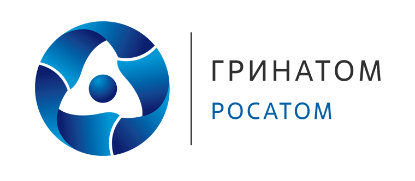 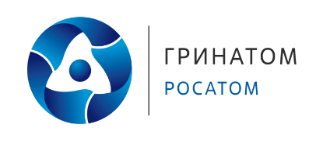 